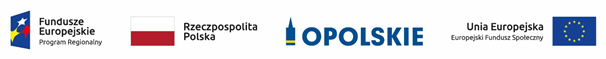 Załącznik nr 2 do umowyOŚWIADCZENIE O KWALIFIKOWALNOŚCI VATW związku z przyznaniem ........ (nazwa Beneficjenta oraz jego status prawny)......... dofinansowania ze środków Europejskiego Funduszu Społecznego  w ramach Regionalnego Programu Operacyjnego Województwa Opolskiego na lata 2014-2020 na realizację projektu ............................................. (nazwa i nr projektu) ................. (nazwa Beneficjenta/Partnera) oświadcza, iż realizując powyższy projekt nie może odzyskać w żaden sposób poniesionego kosztu podatku VAT, którego wysokość została zawarta w budżecie Projektu.Jednocześnie ......................................(nazwa Beneficjenta/Partnera)................. zobowiązuję się do zwrotu zrefundowanej w ramach Projektu ............................................... (nazwa i nr projektu) części poniesionego VAT,  jeżeli zaistnieją przesłanki umożliwiające odzyskanie tego podatku przez ..................................... (nazwa Beneficjenta/Partnera).Zobowiązuję się również do udostępniania dokumentacji finansowo-księgowej oraz udzielania uprawnionym organom kontrolnym informacji umożliwiających weryfikację kwalifikowalności podatku VAT.			 …………………………              	    (podpis i pieczęć)